Nazwa i adres Zamawiającego:Miejskie Przedsiębiorstwo Oczyszczania Sp. z o. o. z siedzibą w Toruniu przy ul. Grudziądzkiej 159,  wpisana do Krajowego Rejestru Sądowego prowadzonego przez VII Wydział Gospodarczy Sądu Rejonowego w Toruniu pod numerem 0000151221, posiadająca NIP 879-016-92-80, Regon 870525973, o kapitale zakładowym wynoszącym 14 491 000, 00 zł.Dane dotyczące Wykonawcy:Firma: …………………..……………………………….………………………………………………..……Siedziba:.………………..……………………………………………………………………………………….NIP:…………………..………………Regon:……………………………….Dane kontaktowe Wykonawcy:Nr telefonu:…………………………………Nr faksu: ……………..……………………Adres poczty elektronicznej: ……………………………………………………………………………..1.Oferuję wykonanie przedmiotu zamówienia za cenę brutto:........................................................................zł 2. Powyższa cena została obliczona zgodnie z poniższą tabelą:OŚWIADCZAM, że zapoznałem się z Opisem Przedmiotu Zamówienia i nie wnoszę do niego zastrzeżeń.DYSPONUJĘ sprzętem specjalistycznym - minikoparką o masie nie większej niż 3 Mg 
o następujących parametrach kopania niezbędnych do wykonania usługi (marka, nr seryjny pojazdu): …………………………………………………………………………………………………………………UWAŻAM się za związanego niniejszą ofertą przez okres 30 dni od upływu terminu składania ofert.Zapoznałem się z treścią projektu umowy, nie wnoszę do niego zastrzeżeń 
i zobowiązuję się do zawarcia umowy na warunkach w niej określonych w przypadku gdyby uznano moją ofertę za najkorzystniejszą............................ dnia .........................................................................................................                                                                                   [ podpis wykonawcy ]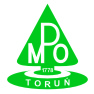 Zintegrowany System ZarządzaniaZałącznik nr 1FORMULARZ  OFERTOWY Usługa kopania dołków na cmentarzu dla zwierząt „Tęczowy las”Załącznik nr 1FORMULARZ  OFERTOWY Usługa kopania dołków na cmentarzu dla zwierząt „Tęczowy las”Znak: DO/P-52/2023 z dnia ………. 2023 r.Znak: DO/P-52/2023CENA oferty NETTO (bez podatku VAT)cyfrowo:…………………PLN% PODATKU VATwartość podatku VATcyfrowo:……………..% VAT………………………..PLN.CENA oferty BRUTTO (z podatkiem VAT).cyfrowo:………………. PLN.TERMIN wykonania zamówienia Od daty popisania umowy do 31.06.2024 r.Cena jednostkowa za 1godzinę pracy sprzętu 
(wraz z kosztami paliwa i obsługi)  Stawka podatku VAT……………………. PLN/ netto………… % VATKoszt transportu sprzętu do ZUOK Stawka podatku VAT……………………. PLN/ netto………… % VAT